Ålands lagtings beslut om antagande avLandskapslag om ändring av 23 § jaktlagen för landskapet Åland	I enlighet med lagtingets beslut ändras 23 § 3 mom. jaktlagen (1985:31) för landskapet Åland sådant det lyder i landskapslagen 2008/18 som följer:23 §- - - - - - - - - - - - - - - - - - - - - - - - - - - - - - - - - - - - - - - - - - - - - - - - - - - -	Beslut om jaktförbud och om jaktinskränkning ska genom offentlig delgivning anslås på kommunens elektroniska anslagstavla. Beslut om jaktförbud ska dessutom delges dem som innehar jakträtt inom förbudsområdet genom vanlig delgivning eller vanlig elektronisk delgivning enligt vad som föreskrivs i förvaltningslagen (2008:9) för landskapet Åland. - - - - - - - - - - - - - - - - - - - - - - - - - - - - - - - - - - - - - - - - - - - - - - - - - - - -__________________	Denna lag träder i kraft den__________________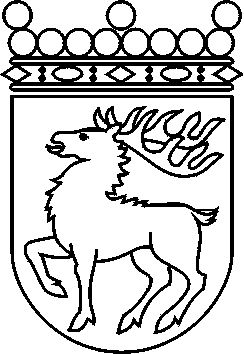 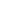 Ålands lagtingBESLUT LTB 59/2017BESLUT LTB 59/2017DatumÄrende2017-08-28LF 26/2016-2017	Mariehamn den 28 augusti 2017	Mariehamn den 28 augusti 2017Johan Ehn  talmanJohan Ehn  talmanVeronica Thörnroos vicetalmanViveka Eriksson  vicetalman